                МАГАДАНСКАЯ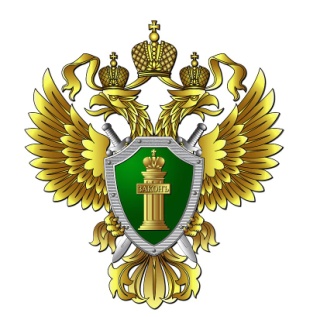                            ТРАНСПОРТНАЯ ПРОКУРАТУРА                       ул. Набережная реки Магаданки, 7, г. Магадан, тел. 624183ПРЕСС-РЕЛИЗ Закреплен упрощенный порядок применения взысканий за коррупционные правонарушения В федеральные законы, регламентирующие прохождение различных видов государственной службы («О прокуратуре Российской Федерации», «О Следственном комитете Российской Федерации», «О службе в таможенных органах Российской Федерации», «О службе в органах внутренних дел Российской Федерации и внесении изменений в отдельные законодательные акты Российской Федерации» и «О государственной гражданской службе Российской Федерации»), внесены изменения, предусматривающие упрощенный порядок применения к государственным служащим взысканий за коррупционные правонарушения (кроме увольнения в связи с утратой доверия).В случае признания лицом факта совершения коррупционного правонарушения проведение проверки, предусмотренной Указом Президента Российской Федерации № 1065, и рассмотрение её результатов на заседании комиссии по соблюдению требований к служебному поведению и урегулированию конфликта интересов (аттестационной комиссии) не является обязательными.С согласия государственного служащего соответствующее взыскание к нему может быть применено на основании доклада подразделения кадровой службы по профилактике коррупционных и иных правонарушений и его письменного объяснения.Материал предоставлен Магаданской транспортной прокуратурой.